CV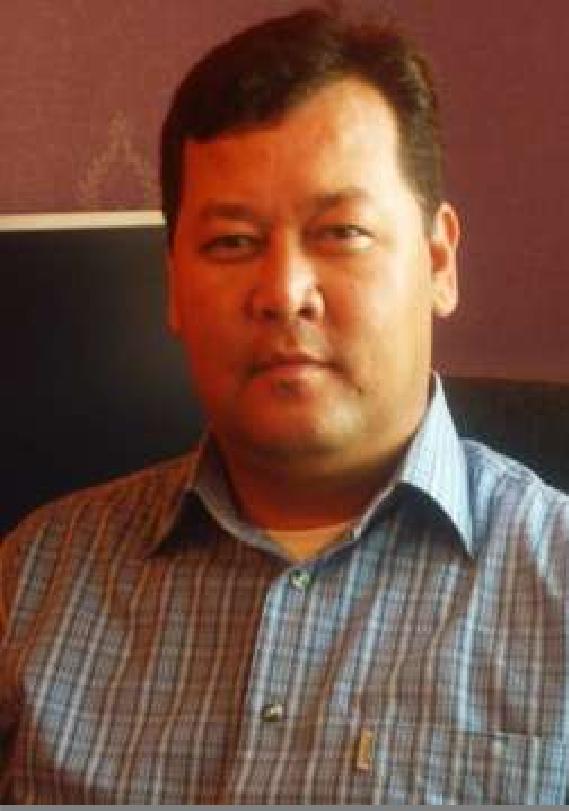 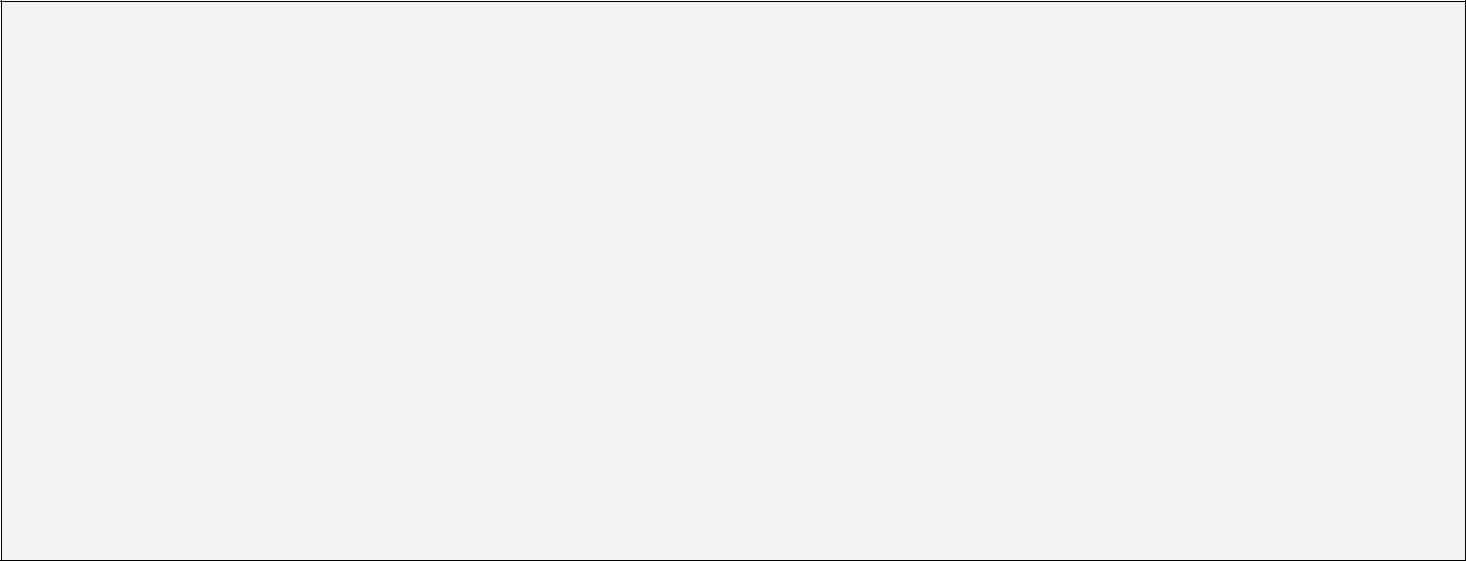 Summery:As Civil Architect & Designer with many years of experience in concept drawings and design in various building projects I am offering strong knowledge of the different stages of Architectural design development along with expertise in employing methods to bring construction projects to completion in a time efficient manner. A meticulous approach coupled with a professional attitude and excellent communication skills will ensure the effective running of various tasks involved in the running of a project. Being a highly committed and hard working person, I have been developing my social, technical and computer skills through my jobs and various courses and have worked within professional teams for the last seven years. An author of various conceptual designs of multi-story housing, banks, mosques, kindergartens, schools, hippodrome, cottages, hotels, reconstruction of the international airport and railway station, hospitals, interior designs.I am extremely interested in obtaining a job opportunity in Architectural Engineering reputable organization where I could best utilize my experience and skills and contribute to organization success.Core Skills: Communication, negotiation, team player, problem solving and analytical, management skills.Computer Skills: MS-Office including MS-Word, MS-Excel, MS-PowerPoint, MS-Outlook, Internet browsing, AutoCAD, Archi-CAD, 3D-MAX, Photoshop, Corel Painter.Personal Abilities:Can work under pressure; Possess Strong verbal and personal communication skills; Capable of dealing with customers regardless of their mood in order to sell products; Continue to learn and improve every day; Able to adapt oneself to new surroundings; Set up goals and make sure they are accomplished successfully; Have good teamwork skills; Able easily adopt to changing environment; Never being late to work is another good habit of mine; Energetic in doing any kind of activity.Personal DataFirst & Last nameCharymurat Charymurat Charymurat Charymurat Charymurat Charymurat Charymurat Charymurat Charymurat Charymurat Charymurat Charymurat Charymurat Charymurat Nationality/TurkmenMaleMaleMaleMaleGenderCountry & City ofTurkmenistanTurkmenistanTurkmenistanAshgabatAshgabatAshgabatAshgabatresidenceDate & Place of02.04.1976TurkmenistanTurkmenistanTurkmenistanTurkmenistanbirthAge/Height/Weight40185100100Status/ ChildrenMarried4Phone (Home/Cell)E-mailCharymurat.297474@2freemail.com Charymurat.297474@2freemail.com Charymurat.297474@2freemail.com Charymurat.297474@2freemail.com Charymurat.297474@2freemail.com Charymurat.297474@2freemail.com Charymurat.297474@2freemail.com Driving  licenseNoHealth (chronicleNodiseases, seriousproblems)Criminal StatusNo(convicted)EducationSpecializationSpecializationMonth & Year ofMonth & Year ofMonth & Year ofMonth & Year ofCity/ CountryInstitution name,registration &registration &registration &registration &(other courses)graduationgraduationThe Academy of ArtDepartment ofDepartment ofSep 1995July2001July2001Ashgabat city,of TurkmenistanArchitecture & Design,Architecture & Design,TurkmenistanArchitectArchitectTurkmen Art SchoolDepartment of Fine Arts,Department of Fine Arts,Sep 1991July1995July1995Ashgabat city,named after Shotateacher of drawingteacher of drawingTurkmenistanRustaveliWork ExperiencePositionFreelanceFreelanceArchitect/designerArchitect/designerPeriod (M/Y) /Nov 2011 - PresentAshghabatAshghabatAshghabatTurkmenistanTurkmenistanCity&CountryResponsibilitiesFull space design, whether its interior or exterior.Full space design, whether its interior or exterior.Full space design, whether its interior or exterior.Full space design, whether its interior or exterior.Full space design, whether its interior or exterior.Full space design, whether its interior or exterior.Full space design, whether its interior or exterior.Full conceptual and professional drawings that meets the clientFull conceptual and professional drawings that meets the clientFull conceptual and professional drawings that meets the clientFull conceptual and professional drawings that meets the clientFull conceptual and professional drawings that meets the clientFull conceptual and professional drawings that meets the clientFull conceptual and professional drawings that meets the clientFull conceptual and professional drawings that meets the clientrequirements.requirements.Architectural an Interior Design Services.Architectural an Interior Design Services.Architectural an Interior Design Services.Architectural an Interior Design Services.Architectural an Interior Design Services.Design of residential and commercial units.Design of residential and commercial units.Design of residential and commercial units.Design of residential and commercial units.Design of residential and commercial units.Design of residential and commercial units.Design of residential and commercial units.Conduct varies state and private projects in varies directions.Conduct varies state and private projects in varies directions.Conduct varies state and private projects in varies directions.Conduct varies state and private projects in varies directions.Conduct varies state and private projects in varies directions.Conduct varies state and private projects in varies directions.Conduct varies state and private projects in varies directions.Conduct varies state and private projects in varies directions.Participation in conceptual designs for tenders.Participation in conceptual designs for tenders.Participation in conceptual designs for tenders.Participation in conceptual designs for tenders.Participation in conceptual designs for tenders.Participation in conceptual designs for tenders.Participation in conceptual designs for tenders.Residential and commertial architecture, architectural consultations,Residential and commertial architecture, architectural consultations,Residential and commertial architecture, architectural consultations,Residential and commertial architecture, architectural consultations,Residential and commertial architecture, architectural consultations,Residential and commertial architecture, architectural consultations,Residential and commertial architecture, architectural consultations,Residential and commertial architecture, architectural consultations,architectural studies and projects for Building Authorities, constructionarchitectural studies and projects for Building Authorities, constructionarchitectural studies and projects for Building Authorities, constructionarchitectural studies and projects for Building Authorities, constructionarchitectural studies and projects for Building Authorities, constructionarchitectural studies and projects for Building Authorities, constructionarchitectural studies and projects for Building Authorities, constructionarchitectural studies and projects for Building Authorities, constructiondetails, communication with companies connected with realisation,details, communication with companies connected with realisation,details, communication with companies connected with realisation,details, communication with companies connected with realisation,details, communication with companies connected with realisation,details, communication with companies connected with realisation,details, communication with companies connected with realisation,details, communication with companies connected with realisation,coordination of realisations, authors supervision. Master planning forcoordination of realisations, authors supervision. Master planning forcoordination of realisations, authors supervision. Master planning forcoordination of realisations, authors supervision. Master planning forcoordination of realisations, authors supervision. Master planning forcoordination of realisations, authors supervision. Master planning forcoordination of realisations, authors supervision. Master planning forcoordination of realisations, authors supervision. Master planning forvarious projects , Industrial projects.various projects , Industrial projects.various projects , Industrial projects.various projects , Industrial projects.various projects , Industrial projects.Position“Wahat Al Sarab” Technical works (L.L.C) in Dubai, UAE“Wahat Al Sarab” Technical works (L.L.C) in Dubai, UAE“Wahat Al Sarab” Technical works (L.L.C) in Dubai, UAE“Wahat Al Sarab” Technical works (L.L.C) in Dubai, UAE“Wahat Al Sarab” Technical works (L.L.C) in Dubai, UAE“Wahat Al Sarab” Technical works (L.L.C) in Dubai, UAE“Wahat Al Sarab” Technical works (L.L.C) in Dubai, UAE“Wahat Al Sarab” Technical works (L.L.C) in Dubai, UAEPartnerPartnerPeriod (M/Y) /Aug 2010 - Oct 2011DubaiDubaiDubaiUAEUAECity&CountryResponsibilitiesCarried out mural and artistic painting projects for mosques, villas inCarried out mural and artistic painting projects for mosques, villas inCarried out mural and artistic painting projects for mosques, villas inCarried out mural and artistic painting projects for mosques, villas inCarried out mural and artistic painting projects for mosques, villas inCarried out mural and artistic painting projects for mosques, villas inCarried out mural and artistic painting projects for mosques, villas inCarried out mural and artistic painting projects for mosques, villas inEmirate Hills, Al-Warqaa, Jumeirah, etc.Emirate Hills, Al-Warqaa, Jumeirah, etc.Emirate Hills, Al-Warqaa, Jumeirah, etc.Emirate Hills, Al-Warqaa, Jumeirah, etc.Emirate Hills, Al-Warqaa, Jumeirah, etc.Acted as consulter for construction projects.Acted as consulter for construction projects.Acted as consulter for construction projects.Acted as consulter for construction projects.Acted as consulter for construction projects.Acted as consulter for construction projects.Acted as consulter for construction projects.Was responsible for budgeting, planning and resourceWas responsible for budgeting, planning and resourceWas responsible for budgeting, planning and resourceWas responsible for budgeting, planning and resourceWas responsible for budgeting, planning and resourceWas responsible for budgeting, planning and resourceWas responsible for budgeting, planning and resourceWas responsible for budgeting, planning and resourcemanagement skills to enable a specified end deliverable to bemanagement skills to enable a specified end deliverable to bemanagement skills to enable a specified end deliverable to bemanagement skills to enable a specified end deliverable to bemanagement skills to enable a specified end deliverable to bemanagement skills to enable a specified end deliverable to bemanagement skills to enable a specified end deliverable to bemanagement skills to enable a specified end deliverable to becompleted within the allocated timeframe.completed within the allocated timeframe.completed within the allocated timeframe.completed within the allocated timeframe.completed within the allocated timeframe.completed within the allocated timeframe.completed within the allocated timeframe.PositionFreelanceFreelanceArchitect/designerArchitect/designerPeriod2007 – 20092007 – 2009ResponsibilitiesManager of team of 4 architects and engineer, administrator ofManager of team of 4 architects and engineer, administrator ofManager of team of 4 architects and engineer, administrator ofManager of team of 4 architects and engineer, administrator ofManager of team of 4 architects and engineer, administrator ofManager of team of 4 architects and engineer, administrator ofManager of team of 4 architects and engineer, administrator ofManager of team of 4 architects and engineer, administrator ofthe own art studio, responsible for the day-to-day running of thethe own art studio, responsible for the day-to-day running of thethe own art studio, responsible for the day-to-day running of thethe own art studio, responsible for the day-to-day running of thethe own art studio, responsible for the day-to-day running of thethe own art studio, responsible for the day-to-day running of thethe own art studio, responsible for the day-to-day running of thethe own art studio, responsible for the day-to-day running of theofficeofficeDesign   and   develop   the   architectural   projects   to   clientDesign   and   develop   the   architectural   projects   to   clientDesign   and   develop   the   architectural   projects   to   clientDesign   and   develop   the   architectural   projects   to   clientDesign   and   develop   the   architectural   projects   to   clientDesign   and   develop   the   architectural   projects   to   clientDesign   and   develop   the   architectural   projects   to   clientDesign   and   develop   the   architectural   projects   to   clientrequirements, accountable for budgetary control and for ensuringrequirements, accountable for budgetary control and for ensuringrequirements, accountable for budgetary control and for ensuringrequirements, accountable for budgetary control and for ensuringrequirements, accountable for budgetary control and for ensuringrequirements, accountable for budgetary control and for ensuringrequirements, accountable for budgetary control and for ensuringrequirements, accountable for budgetary control and for ensuringcompliance with building and planning regulations.compliance with building and planning regulations.compliance with building and planning regulations.compliance with building and planning regulations.compliance with building and planning regulations.compliance with building and planning regulations.compliance with building and planning regulations.compliance with building and planning regulations.Liaising with customers, including government authorities, foreignLiaising with customers, including government authorities, foreignLiaising with customers, including government authorities, foreignLiaising with customers, including government authorities, foreignLiaising with customers, including government authorities, foreignLiaising with customers, including government authorities, foreignLiaising with customers, including government authorities, foreignLiaising with customers, including government authorities, foreigncompanies  and  private  individuals  from  initial  requirementcompanies  and  private  individuals  from  initial  requirementcompanies  and  private  individuals  from  initial  requirementcompanies  and  private  individuals  from  initial  requirementcompanies  and  private  individuals  from  initial  requirementcompanies  and  private  individuals  from  initial  requirementcompanies  and  private  individuals  from  initial  requirementcompanies  and  private  individuals  from  initial  requirementspecification through functional specification.specification through functional specification.specification through functional specification.specification through functional specification.specification through functional specification.specification through functional specification.specification through functional specification.Cooperating with Joint American-Russian construction company.Cooperating with Joint American-Russian construction company.Cooperating with Joint American-Russian construction company.Cooperating with Joint American-Russian construction company.Cooperating with Joint American-Russian construction company.Cooperating with Joint American-Russian construction company.Cooperating with Joint American-Russian construction company.Cooperating with Joint American-Russian construction company.PositionArchitect/designerArchitect/designerCompany’s name“Asist” Turkish construction company“Asist” Turkish construction companyPeriod (M/Y) /Mar 2006 - Apr 2007TurkmenistanAshghabat CityCity&CountryResponsibilitiesGathered and collected design requirements for newGathered and collected design requirements for newGathered and collected design requirements for newconstructions, alterations or repairs.constructions, alterations or repairs.Prepared architecture design based on design requirements.Prepared architecture design based on design requirements.Prepared architecture design based on design requirements.Designed and developed conceptual drawings intended forDesigned and developed conceptual drawings intended forDesigned and developed conceptual drawings intended fortendering for the building projects of Turkmenistan’s governmenttendering for the building projects of Turkmenistan’s governmenttendering for the building projects of Turkmenistan’s governmentinstitutionsinstitutionsProvided construction, time, cost, machineries, and otherProvided construction, time, cost, machineries, and otherProvided construction, time, cost, machineries, and otherspecifications to management.specifications to management.Managed, supported and guided designers involved in preparingManaged, supported and guided designers involved in preparingManaged, supported and guided designers involved in preparingdrawings.drawings.PositionCivil architectCivil architectCompany’s name“Bahar Insaat” Turkish construction company“Bahar Insaat” Turkish construction company“Bahar Insaat” Turkish construction companyPeriod (M/Y) /Jul 2003 - Dec 2006TurkmenistanAshghabat CityCity&CountryResponsibilitiesWorked on new-build multi-story housing projectsWorked on new-build multi-story housing projectsWorked on new-build multi-story housing projectsInvolved in the management of a building projects from the initialInvolved in the management of a building projects from the initialInvolved in the management of a building projects from the initialdesign stages through to completion.design stages through to completion.Travelled the sites and attended meetings with clients,Travelled the sites and attended meetings with clients,Travelled the sites and attended meetings with clients,contractors and representatives from planning departmentscontractors and representatives from planning departmentscontractors and representatives from planning departmentsPositionCivil ArchitectCivil ArchitectCompany’s name“Polimex” Turkish construction company“Polimex” Turkish construction company“Polimex” Turkish construction companyPeriod (M/Y) /Jul 2001 - Dec 2003TurkmenistanAshghabat CityCity&CountryResponsibilitiesConfered with clients, architects, engineers, etc., to understandConfered with clients, architects, engineers, etc., to understandConfered with clients, architects, engineers, etc., to understandtheir requirements and to get details about the scope of thetheir requirements and to get details about the scope of thetheir requirements and to get details about the scope of theproject.project.Carried out investigation of the existing social, geological andCarried out investigation of the existing social, geological andCarried out investigation of the existing social, geological andecological conditions and the related processes in the landscapeecological conditions and the related processes in the landscapeecological conditions and the related processes in the landscapeand creates designs that would meet with the clients'and creates designs that would meet with the clients'and creates designs that would meet with the clients'expectations.expectations.Developed plans that would meet with the clients' specificationsDeveloped plans that would meet with the clients' specificationsDeveloped plans that would meet with the clients' specificationsand are involved in preparing the budgets for the project.and are involved in preparing the budgets for the project.and are involved in preparing the budgets for the project.PositionCivil ArchitectCivil ArchitectCivil ArchitectCivil ArchitectCivil ArchitectCompany’s name“BVT” Turkish construction company“BVT” Turkish construction company“BVT” Turkish construction company“BVT” Turkish construction company“BVT” Turkish construction company“BVT” Turkish construction company“BVT” Turkish construction company“BVT” Turkish construction company“BVT” Turkish construction company“BVT” Turkish construction company“BVT” Turkish construction companyPeriod (M/Y) /Jul 2000 - Dec 2001Jul 2000 - Dec 2001Jul 2000 - Dec 2001Jul 2000 - Dec 2001Jul 2000 - Dec 2001Jul 2000 - Dec 2001TurkmenistanTurkmenistanTurkmenistanAshghabat CityAshghabat CityAshghabat CityAshghabat CityAshghabat CityAshghabat CityCity&CountryResponsibilitiesPrepared the graphic representations or drawings of thePrepared the graphic representations or drawings of thePrepared the graphic representations or drawings of thePrepared the graphic representations or drawings of thePrepared the graphic representations or drawings of thePrepared the graphic representations or drawings of thePrepared the graphic representations or drawings of thePrepared the graphic representations or drawings of thePrepared the graphic representations or drawings of thePrepared the graphic representations or drawings of thePrepared the graphic representations or drawings of thePrepared the graphic representations or drawings of thePrepared the graphic representations or drawings of thePrepared the graphic representations or drawings of thePrepared the graphic representations or drawings of thedeveloped plans.developed plans.developed plans.developed plans.developed plans.Was involved in inspecting the site for the project and analyzingWas involved in inspecting the site for the project and analyzingWas involved in inspecting the site for the project and analyzingWas involved in inspecting the site for the project and analyzingWas involved in inspecting the site for the project and analyzingWas involved in inspecting the site for the project and analyzingWas involved in inspecting the site for the project and analyzingWas involved in inspecting the site for the project and analyzingWas involved in inspecting the site for the project and analyzingWas involved in inspecting the site for the project and analyzingWas involved in inspecting the site for the project and analyzingWas involved in inspecting the site for the project and analyzingWas involved in inspecting the site for the project and analyzingWas involved in inspecting the site for the project and analyzingWas involved in inspecting the site for the project and analyzingWas involved in inspecting the site for the project and analyzingWas involved in inspecting the site for the project and analyzingWas involved in inspecting the site for the project and analyzingthe environmental conditions and preparing the reports of thethe environmental conditions and preparing the reports of thethe environmental conditions and preparing the reports of thethe environmental conditions and preparing the reports of thethe environmental conditions and preparing the reports of thethe environmental conditions and preparing the reports of thethe environmental conditions and preparing the reports of thethe environmental conditions and preparing the reports of thethe environmental conditions and preparing the reports of thethe environmental conditions and preparing the reports of thethe environmental conditions and preparing the reports of thethe environmental conditions and preparing the reports of thethe environmental conditions and preparing the reports of thethe environmental conditions and preparing the reports of thethe environmental conditions and preparing the reports of thethe environmental conditions and preparing the reports of thethe environmental conditions and preparing the reports of thesame.same.Ensured that all the completed work has been inspected toEnsured that all the completed work has been inspected toEnsured that all the completed work has been inspected toEnsured that all the completed work has been inspected toEnsured that all the completed work has been inspected toEnsured that all the completed work has been inspected toEnsured that all the completed work has been inspected toEnsured that all the completed work has been inspected toEnsured that all the completed work has been inspected toEnsured that all the completed work has been inspected toEnsured that all the completed work has been inspected toEnsured that all the completed work has been inspected toEnsured that all the completed work has been inspected toEnsured that all the completed work has been inspected toEnsured that all the completed work has been inspected toEnsured that all the completed work has been inspected toEnsured that all the completed work has been inspected toensure adherence to the rules, regulations, etc., as well as toensure adherence to the rules, regulations, etc., as well as toensure adherence to the rules, regulations, etc., as well as toensure adherence to the rules, regulations, etc., as well as toensure adherence to the rules, regulations, etc., as well as toensure adherence to the rules, regulations, etc., as well as toensure adherence to the rules, regulations, etc., as well as toensure adherence to the rules, regulations, etc., as well as toensure adherence to the rules, regulations, etc., as well as toensure adherence to the rules, regulations, etc., as well as toensure adherence to the rules, regulations, etc., as well as toensure adherence to the rules, regulations, etc., as well as toensure adherence to the rules, regulations, etc., as well as toensure adherence to the rules, regulations, etc., as well as toensure adherence to the rules, regulations, etc., as well as toensure adherence to the rules, regulations, etc., as well as toensure adherence to the rules, regulations, etc., as well as toensure high quality standards.ensure high quality standards.ensure high quality standards.ensure high quality standards.ensure high quality standards.ensure high quality standards.ensure high quality standards.ensure high quality standards.LanguageWrittenWrittenWrittenSpokenSpokenUnderstandingUnderstandingUnderstandingUnderstandingUnderstanding234523452345English+++Russian+++Turkish+++